Уважаемые граждане!В настоящее время наиболее актуальной и востребованной информацией в сфере гражданской обороны является информация о месте и способах укрытия населения. Сообщаем, что укрытие граждан осуществляется в заглубленных помещениях, к которым обычно относят подвальные  и цокольные помещения зданий, включая частный жилой сектор, простейшие укрытия (приспособленные погреба, подполья).Большинство многоквартирных домов имеют подвалы. Обязанность по их подготовке к использованию в качестве укрытия возлагается на собственников общедомового имущества и управляющие компании.О состоянии подвала в вашем доме и возможности его использования в качестве укрытия вы можете узнать непосредственно в своей обслуживающей организации, а также обратиться за разъяснениями по вопросам укрытия в Марийскую сельскую администрацию Мари-Турекского муниципального района.(по телефону 9-62-36)                                                          Порядок действий населения                                                         по сигналу «ВНИМАНИЕ ВСЕМ!»:Порядок действия в случае получения сигнала «Воздушная тревога».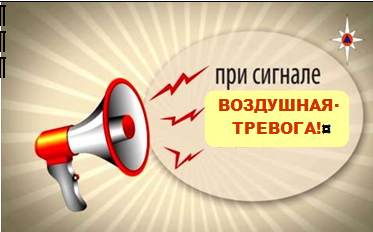 Внимательно прослушать экстренное сообщение через уличные громкоговорители или другие средства оповещения. Сообщение дублируется многократно не менее двух- трех раз, с периодическим включением сирен.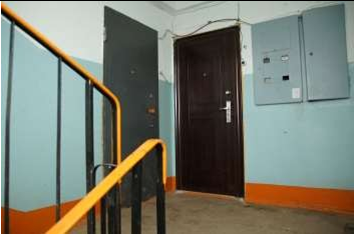 В случае нахождения в квартире:- необходимо перекрыть газ, отключить электричество, горячую и холодную воду;- закрыть окна и форточки;- одеть детей, закрыть квартиру;- оставьте на двери (прикрепите скотчем или другим способом) записку, в которой будет указано: дата и время, когда Вы вышли из помещения; список людей (фамилия, имя, отчество); номера телефонов для связи с Вами;- взять тревожный набор и другие необходимые принадлежности.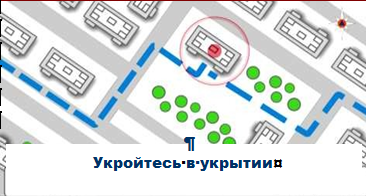 - Действовать по указанию представителей органов власти, МЧС или работников полиции. - Соблюдать спокойствие и порядок. - Проследовать в ближайшее укрытие.- При отсутствии ближайшего укрытия зайдите в ближайший подвал или первый этаж здания.